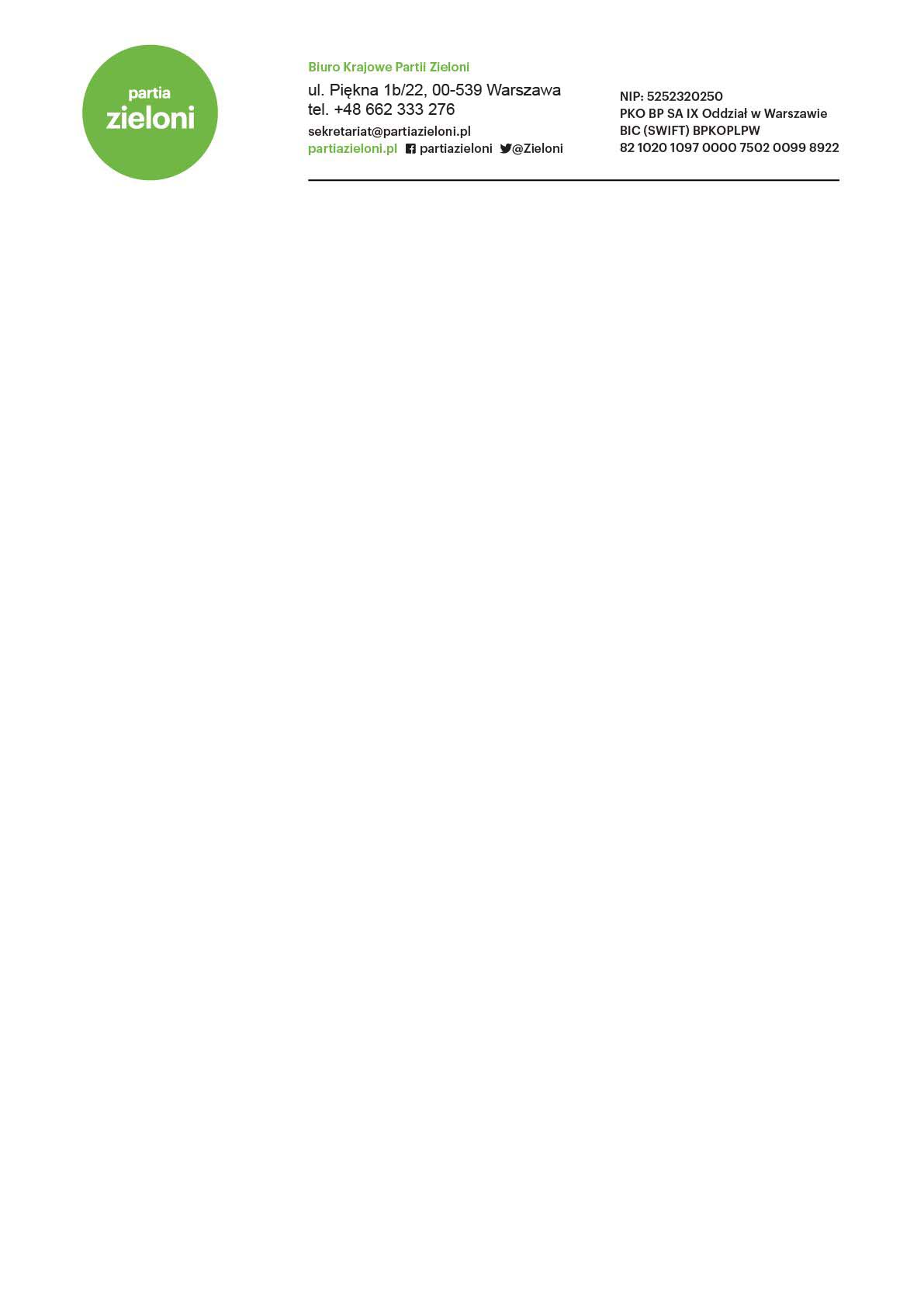 Ewidencja osób upoważnionych do przetwarzania danych osobowych Legenda:Wgląd (WG), Wprowadzanie (WP), Modyfikowanie (MO), Usuwanie (US), Archiwizowanie (AR), Przechowywanie (PR), Pobieranie (PO), Udostępnianie (UD)* Identyfikator jest wymagany jeśli dane są przetwarzane w systemie informatycznym.** W przypadku zmiany danych wypełnić należy te rubryki, których zmiany dotyczą – pozostałe należy przekreślić.Lp.Imię i Nazwisko, zajmowane stanowisko/data zmiany danychZakres upoważnienia do przetwarzania danych osobowychData nadania upoważnieniaData ustania upoważnienia1245611Zmiana danych**22Zmiana danych**33Zmiana danych**44Zmiana danych**